We simplify the complexity of global regulations Ampacet meets and exceeds regulatory compliance by integrating the highest standards of safety and environmental stewardship into every aspect of our operation. We also work closely with our suppliers and customers to promote responsible and sustainable business operations. Ampacet applies these high standards in every place we do business around the globe. Regulatory Document RequestQuality –ISO CertificationsEnvironmental-OHSAS CertificationsCalifornia Transparency in Supply Chain Act of 2010Canadian Regulatory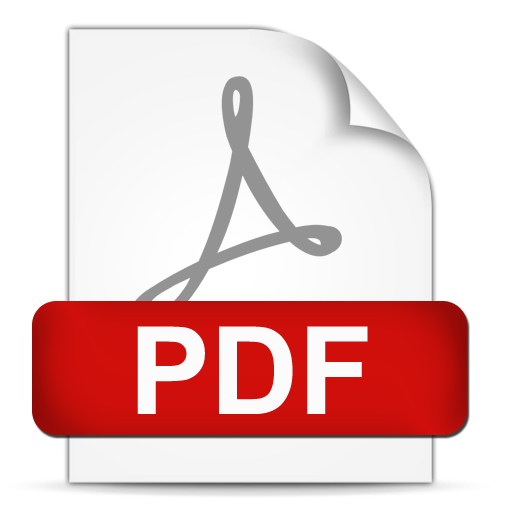 